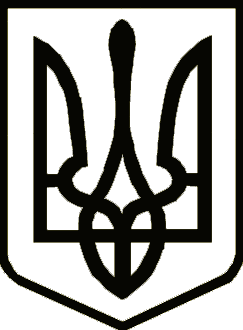  Україна                                                    НОВГОРОД-СІВЕРСЬКА РАЙОННА РАДА    ЧЕРНІГІВСЬКОЇ ОБЛАСТІРІШЕННЯ(двадцять восьма сесія сьомого скликання)22 березня  2019 року							                  № 450 м. Новгород-Сіверський							Про звіт про виконання плану роботи Новгород-Сіверської районної ради Чернігівської областіна 2018 рік Заслухавши звіт про виконання плану роботи Новгород-Сіверської районної ради Чернігівської області на 2018 рік, відповідно до пункту 6 частини 1 статі 43 Закону України «Про місцеве самоврядування в Україні», районна рада вирішила:Звіт про виконання плану роботи Новгород-Сіверської районної ради Чернігівської області на 2018 рік взяти до відома.Голова районної ради                                                    	         В. М. КауфманПогоджено:Начальник відділу з юридичних питаньта комунальної власності виконавчого апаратурайонної ради                                                                        Т. В. Щепочкіна